от 24.07.2017ПРОТОКОЛсовместного заседания комитетов Городской Думы Петропавловск-Камчатского городского округа г. Петропавловск-Камчатский,ул. Ленинская, д. 14, зал заседаний № 429Время начала: 1600 часовВремя окончания: 1700 часовОтсутствовали:ПОВЕСТКА ДНЯ:1. (1) О принятии решения о внесении изменений в Устав Петропавловск-Камчатского городского округа (публичные слушания от 10.05.2017)Докл.: Воровский Андрей Викторович2. (2) О принятии решения о внесении изменений в Устав Петропавловск-Камчатского городского округа (без публичных слушаний)Докл.: Воровский Андрей Викторович3.	(разное 2) О принятии решения о внесении изменений в Устав Петропавловск-Камчатского городского округа (публичные слушания от 12.07.2017)Докл.: Брызгин Константин Викторович4. (3) О принятии решения о внесении изменения в Решение Городской Думы Петропавловск-Камчатского городского округа от 28.08.2013 № 108-нд «О порядке предоставления в аренду объектов муниципального нежилого фонда в Петропавловск-Камчатском городском округе»Докл.: Хутов Денис Валерьевич5. (разное 7) О принятии решения о внесении изменений в Решение Городской Думы Петропавловск-Камчатского городского округа от 24.04.2014 № 209-нд «О порядке регулирования отношений в сфере осуществления инвестиционной деятельности в форме капитальных вложений на территории Петропавловск-Камчатского городского округа»Докл.: Хутов Денис Валерьевич6. (4) О принятии решения о внесении изменений в Решение Городской Думы Петропавловск-Камчатского городского округа от 02.09.2014 № 247-нд «О порядке принятия решений о приватизации служебных жилых помещений муниципального жилищного фонда»Докл.: Логинов Василий Иванович7. (5) О принятии решения о внесении изменений в Решение Городской Думы Петропавловск-Камчатского городского округа от 05.07.2016 № 453-нд «О порядке управления и распоряжения имуществом, находящимся в собственности Петропавловск-Камчатского городского округа»Докл.: Логинов Василий Иванович8. (разное 4) О принятии решения о внесении изменений в Решение Городской Думы Петропавловск-Камчатского городского округа от 12.10.2010 № 294-нд «О Правилах землепользования и застройки Петропавловск-Камчатского городского округа»Докл.: Кошкарев Дмитрий Владимирович9. (6) О принятии решения о внесении изменения в Решение Городской Думы Петропавловск-Камчатского городского округа от 02.03.2016 № 397-нд «О Контрольно-счетной палате Петропавловск-Камчатского городского округа» Докл.: Смирнов Сергей Иванович10. (7) О внесении изменений в решение Городской Думы Петропавловск-Камчатского городского округа от 08.11.2012 № 11-р «Об утверждении состава постоянных комитетов и комиссий Городской Думы Петропавловск-Камчатского городского округа»Докл.: Смирнов Сергей Иванович11. (8) О внесении изменения в решение Городской Думы Петропавловск-Камчатского городского округа от 08.11.2012 № 12-р «О делегировании депутатов Городской Думы Петропавловск-Камчатского городского округа в состав комитетов, комиссий, советов и рабочих групп Петропавловск-Камчатского городского округа»Докл.: Смирнов Сергей Иванович12. (9) О внесении изменений в Положение о Молодежном Парламенте при Городской Думе Петропавловск-Камчатского городского округа, утвержденное решением Городской Думы Петропавловск-Камчатского городского округа от 22.11.2006 № 493-рДокл.: Смирнов Сергей Иванович13. (10) О внесении изменения в решение Городской Думы Петропавловск-Камчатского городского округа от 19.04.2017 № 1289-р «О делегировании депутатов Городской Думы Петропавловск-Камчатского городского округа в состав Комиссии по присвоению муниципальным организациям имен известных граждан, получивших широкое признание жителей Петропавловск-Камчатского городского округа в связи с их трудовой, творческой или общественной деятельностью или внесших значительный вклад в его развитие»Докл.: Смирнов Сергей Иванович14. (11) О признании утратившими силу отдельных решений Городской Думы Петропавловск-Камчатского городского округаДокл.: Смирнов Сергей Иванович15. (12) О награждении Почетной грамотой Городской Думы Петропавловск-Камчатского городского округа депутатов Городской Думы Петропавловск-Камчатского городского округаДокл.: Смирнов Сергей Иванович16. (разное 1) О внесении изменения в решение Городской Думы Петропавловск-Камчатского городского округа от 23.04.2014 № 472-р «Об эффективности межведомственного взаимодействия субъектов системы профилактики безнадзорности и правонарушений несовершеннолетних по выявлению семейного неблагополучия и организации работы в отношении  несовершеннолетних и семей с несовершеннолетними детьми, находящихся в социально опасном положении на территории Петропавловск-Камчатского городского округа»Докл.: Смирнов Сергей Иванович 17. (разное 3) О награждении Почетной грамотой Городской Думы Петропавловск-Камчатского городского округа Оськина Сергея ВикторовичаДокл.: Смирнов Сергей Иванович18. (разное 5) О внесении изменений в перечень наказов избирателей Петропавловск-Камчатского городского округа на 2017 год, поступивших депутатам Городской Думы Петропавловск-Камчатского городского округа, утвержденный решением Городской Думы Петропавловск-Камчатского городского округа от 24.08.2016 № 1055-рДокл.: Воровский Андрей Викторович19. (разное 6) О награждении Почетной грамотой Городской Думы Петропавловск-Камчатского городского округа работников строительных организаций Петропавловск-Камчатского городского округаДокл.: Смирнов Сергей ИвановичВ прениях выступили: Воровский А.В., Иванова Ю.Н., Катрук Т.О., Мелехин В.Э., 
Смирнов С.И., Шуваев Ю.И. В прениях выступили: Брызгин К.В., Воровский А.В., Катрук Т.О., Лесков Б.А., Смирнов С.И., Толмачев И.Ю., Федоров Д.С., Шуваев Ю.И. 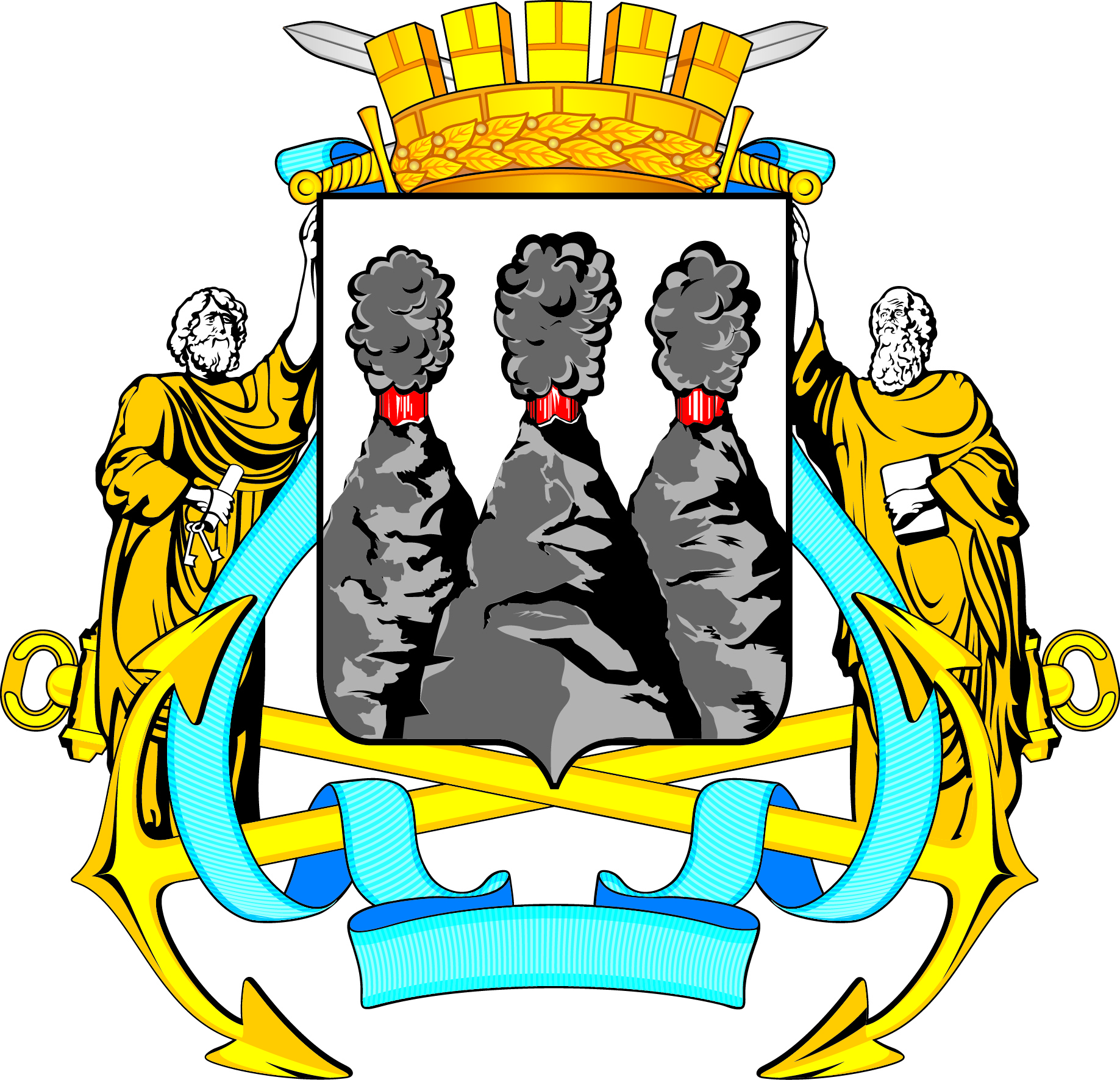 ГОРОДСКАЯ ДУМАПЕТРОПАВЛОВСК-КАМЧАТСКОГОГОРОДСКОГО ОКРУГАКОМИТЕТПО СОЦИАЛЬНОЙ И МОЛОДЕЖНОЙ ПОЛИТИКЕ683000, г. Петропавловск-Камчатский, ул. Ленинская, д. 14, тел./факс (8-4152) 42-52-29, www.duma.pkgo.ru,  duma@pkgo.ru683000, г. Петропавловск-Камчатский, ул. Ленинская, д. 14, тел./факс (8-4152) 42-52-29, www.duma.pkgo.ru,  duma@pkgo.ruПредседательствующий:Председательствующий:Председательствующий:Наумов А.Б.-заместитель председателя Городской Думы Петропавловск-Камчатского городского округа, председатель Комитета по социальной и молодежной политике.Присутствовали:Веляев И.В.-депутат Городской Думы Петропавловск-Камчатского городского округа (далее – депутат) по избирательному округу № 2;Воровский А.В.-заместитель председателя Городской Думы Петропавловск-Камчатского городского округа (далее – Городская Дума), председатель Комитета по бюджету и экономике;Илюшин А.В.-депутат по единому муниципальному избирательному округу;Лесков Б.А.-депутат по единому муниципальному избирательному округу;Лосев К.Е.-депутат по единому муниципальному избирательному округу;Мелехин В.Э.-депутат по избирательному округу № 3;Сароян С.А.-депутат по избирательному округу № 7;Смирнов С.И.-председатель Городской Думы Петропавловск-Камчатского городского округа;Рыкова И.В.-депутат по единому муниципальному избирательному округу;Толмачев И.Ю.-депутат по избирательному округу № 2;Федоров Д.С.-депутат по единому муниципальному избирательному округу;Шуваев Ю.И.-депутат по единому муниципальному избирательному округу.Аникеева О.А.-депутат по единому муниципальному избирательному округу;Березенко А.В.-депутат по единому муниципальному избирательному округу;Воронин В.И.-депутат по единому муниципальному избирательному округу;Гнездилов Д.А.-депутат по единому муниципальному избирательному округу;Камгазов А.М.-депутат по избирательному округу № 4;Катреча Н.К.-депутат по избирательному округу № 4;Комиссаров В.В.-депутат по избирательному округу № 6;Краснопольская А.Н.-депутат по единому муниципальному избирательному округу;Ляшенко Л.В.-депутат по единому муниципальному избирательному округу;Питерский А.А.-депутат по избирательному округу № 1;Сабуров А.Г.-депутат по единому муниципальному избирательному округу;Смагина Л.И.-депутат по единому муниципальному избирательному округу;Чеботарев К.Ю.-депутат по избирательному округу № 7.Приглашенные:Приглашенные:Приглашенные:Брызгин К.В.-заместитель Главы администрации Петропавловск-Камчатского городского округа – руководитель Управления делами администрации Петропавловск-Камчатского городского округа;Гаспарян А.А.-заместитель начальника правового отдела Управления делами администрации Петропавловск-Камчатского городского округа;Иванова Ю.Н.-исполняющая полномочия Главы Петропавловск-Камчатского городского округа;Кошкарев Д.В.-руководитель Управления архитектуры, градостроительства и земельных отношений администрации Петропавловск-Камчатского городского округа;Логинов В.И.-председатель Комитета по управлению жилищным фондом администрации Петропавловск-Камчатского городского округа;Хутов Д.В.-руководитель Управления экономического развития и имущественных отношений администрации Петропавловск-Камчатского городского округа.Присутствовали работники аппарата Городской Думы Петропавловск-Камчатского городского округа:Присутствовали работники аппарата Городской Думы Петропавловск-Камчатского городского округа:Присутствовали работники аппарата Городской Думы Петропавловск-Камчатского городского округа:  Горюнова Т.А.Глуховский Д.В.--старший специалист 1 разряда отдела аппарата Городской Думы 
по организационно-правовому обеспечению органов Городской Думы и депутатских объединений;советник председателя Городской Думы;Иванков Т.П.Катрук Т.О.--исполняющий обязанности начальника отдела аппарата Городской Думы по организационно-правовому обеспечению органов Городской Думы и депутатских объединений;исполняющая обязанности руководителя аппарата Городской Думы – начальник юридического отдела;Труш О.Г.-советник информационного отдела аппарата Городской Думы.1. СЛУШАЛИ:О принятии решения о внесении изменений в Устав Петропавловск-Камчатского городского округа (публичные слушания от 10.05.2017)РЕШИЛИ:Одобрить проект правового акта и рекомендовать Городской Думе принять правовой акт в целом.Голосовали: «за» - 13, единогласно.2. СЛУШАЛИ:О принятии решения о внесении изменений в Устав Петропавловск-Камчатского городского округа (без публичных слушаний)РЕШИЛИ:Одобрить проект правового акта и рекомендовать Городской Думе принять правовой акт в целом.Голосовали: «за» - 13, единогласно.3. СЛУШАЛИ:О принятии решения о внесении изменений в Устав Петропавловск-Камчатского городского округа (публичные слушания от 12.07.2017)РЕШИЛИ:Одобрить проект правового акта и рекомендовать Городской Думе принять правовой акт в целом.        Голосовали: «за» - 12, «воздержался»-1.4. СЛУШАЛИ:О принятии решения о внесении изменения в Решение Городской Думы Петропавловск-Камчатского городского округа от 28.08.2013 № 108-нд 
«О порядке предоставления в аренду объектов муниципального нежилого фонда в Петропавловск-Камчатском городском округе»РЕШИЛИ:Одобрить проект правового акта (2-ой вариант) и рекомендовать Городской Думе принять правовой акт с учетом заключения юридического отдела аппарата Городской Думы от 24.07.2017 № 988.       Голосовали: «за» - 12, «воздержался»-1.5. СЛУШАЛИ:О принятии решения о внесении изменений в Решение Городской Думы Петропавловск-Камчатского городского округа от 24.04.2014 № 209-нд 
«О порядке регулирования отношений в сфере осуществления инвестиционной деятельности в форме капитальных вложений на территории Петропавловск-Камчатского городского округа»РЕШИЛИ:Одобрить проект правового акта и рекомендовать Городской Думе принять правовой акт с учетом заключения юридического отдела аппарата Городской Думы от 19.07.2017 № 986 при условии наличия оценки регулирующего воздействия.Голосовали: «за» - 13 единогласно.6. СЛУШАЛИ:О принятии решения о внесении изменений в Решение Городской Думы Петропавловск-Камчатского городского округа от 02.09.2014 № 247-нд 
«О порядке принятия решений о приватизации служебных жилых помещений муниципального жилищного фонда»РЕШИЛИ:Одобрить проект правового акта (2-ой вариант) и рекомендовать Городской Думе принять правовой акт с учетом заключения юридического отдела аппарата Городской Думы от 24.07.2017 № 989.Одобрить проект правового акта (2-ой вариант) и рекомендовать Городской Думе принять правовой акт с учетом заключения юридического отдела аппарата Городской Думы от 24.07.2017 № 989.Одобрить проект правового акта (2-ой вариант) и рекомендовать Городской Думе принять правовой акт с учетом заключения юридического отдела аппарата Городской Думы от 24.07.2017 № 989.Голосовали: «за»-10, «против»-2, «воздержался»-1.Голосовали: «за»-10, «против»-2, «воздержался»-1.Голосовали: «за»-10, «против»-2, «воздержался»-1.7. СЛУШАЛИ:О принятии решения о внесении изменений в Решение Городской Думы Петропавловск-Камчатского городского округа от 05.07.2016 № 453-нд 
«О порядке управления и распоряжения имуществом, находящимся в собственности Петропавловск-Камчатского городского округа»О принятии решения о внесении изменений в Решение Городской Думы Петропавловск-Камчатского городского округа от 05.07.2016 № 453-нд 
«О порядке управления и распоряжения имуществом, находящимся в собственности Петропавловск-Камчатского городского округа»О принятии решения о внесении изменений в Решение Городской Думы Петропавловск-Камчатского городского округа от 05.07.2016 № 453-нд 
«О порядке управления и распоряжения имуществом, находящимся в собственности Петропавловск-Камчатского городского округа»РЕШИЛИ:Одобрить проект правового акта (2-ой вариант) и рекомендовать Городской Думе принять правовой акт с учетом заключения юридического отдела аппарата Городской Думы от 24.07.2017 № 990 и прокуратуры города Петропавловска-Камчатского от 24.07.2017 № 7/42-2017.Голосовали: «за» - 13, единогласно.Одобрить проект правового акта (2-ой вариант) и рекомендовать Городской Думе принять правовой акт с учетом заключения юридического отдела аппарата Городской Думы от 24.07.2017 № 990 и прокуратуры города Петропавловска-Камчатского от 24.07.2017 № 7/42-2017.Голосовали: «за» - 13, единогласно.Одобрить проект правового акта (2-ой вариант) и рекомендовать Городской Думе принять правовой акт с учетом заключения юридического отдела аппарата Городской Думы от 24.07.2017 № 990 и прокуратуры города Петропавловска-Камчатского от 24.07.2017 № 7/42-2017.Голосовали: «за» - 13, единогласно.8. СЛУШАЛИ:О принятии решения о внесении изменений в Решение Городской Думы Петропавловск-Камчатского городского округа от 12.10.2010 № 294-нд 
«О Правилах землепользования и застройки Петропавловск-Камчатского городского округа»О принятии решения о внесении изменений в Решение Городской Думы Петропавловск-Камчатского городского округа от 12.10.2010 № 294-нд 
«О Правилах землепользования и застройки Петропавловск-Камчатского городского округа»О принятии решения о внесении изменений в Решение Городской Думы Петропавловск-Камчатского городского округа от 12.10.2010 № 294-нд 
«О Правилах землепользования и застройки Петропавловск-Камчатского городского округа»В прениях выступили: Катрук Т.О., Лесков Б.А., Смирнов С.И. В прениях выступили: Катрук Т.О., Лесков Б.А., Смирнов С.И. В прениях выступили: Катрук Т.О., Лесков Б.А., Смирнов С.И. В прениях выступили: Катрук Т.О., Лесков Б.А., Смирнов С.И. РЕШИЛИ:Одобрить проект правового акта и рекомендовать Городской Думе принять правовой акт с учетом заключения юридического отдела аппарата Городской Думы от 20.07.2017 № 987 и прокуратуры города Петропавловска-Камчатского от 24.07.2017 № 7/42-2017 при условии наличия оценки регулирующего воздействия.Одобрить проект правового акта и рекомендовать Городской Думе принять правовой акт с учетом заключения юридического отдела аппарата Городской Думы от 20.07.2017 № 987 и прокуратуры города Петропавловска-Камчатского от 24.07.2017 № 7/42-2017 при условии наличия оценки регулирующего воздействия.Одобрить проект правового акта и рекомендовать Городской Думе принять правовой акт с учетом заключения юридического отдела аппарата Городской Думы от 20.07.2017 № 987 и прокуратуры города Петропавловска-Камчатского от 24.07.2017 № 7/42-2017 при условии наличия оценки регулирующего воздействия.Голосовали: «за» - 13, единогласно.Голосовали: «за» - 13, единогласно.Голосовали: «за» - 13, единогласно.9. СЛУШАЛИ:О принятии решения о внесении изменения в Решение Городской Думы Петропавловск-Камчатского городского округа от 02.03.2016 № 397-нд 
«О Контрольно-счетной палате Петропавловск-Камчатского городского округа»О принятии решения о внесении изменения в Решение Городской Думы Петропавловск-Камчатского городского округа от 02.03.2016 № 397-нд 
«О Контрольно-счетной палате Петропавловск-Камчатского городского округа»О принятии решения о внесении изменения в Решение Городской Думы Петропавловск-Камчатского городского округа от 02.03.2016 № 397-нд 
«О Контрольно-счетной палате Петропавловск-Камчатского городского округа»РЕШИЛИ:Одобрить проект правового акта и рекомендовать Городской Думе принять правовой акт в целом.Одобрить проект правового акта и рекомендовать Городской Думе принять правовой акт в целом.Одобрить проект правового акта и рекомендовать Городской Думе принять правовой акт в целом. Голосовали: «за» - 13, единогласно. Голосовали: «за» - 13, единогласно. Голосовали: «за» - 13, единогласно.10.СЛУШАЛИ:О внесении изменений в решение Городской Думы Петропавловск-Камчатского городского округа от 08.11.2012 № 11-р «Об утверждении состава постоянных комитетов и комиссий Городской Думы Петропавловск-Камчатского городского округа» О внесении изменений в решение Городской Думы Петропавловск-Камчатского городского округа от 08.11.2012 № 11-р «Об утверждении состава постоянных комитетов и комиссий Городской Думы Петропавловск-Камчатского городского округа» О внесении изменений в решение Городской Думы Петропавловск-Камчатского городского округа от 08.11.2012 № 11-р «Об утверждении состава постоянных комитетов и комиссий Городской Думы Петропавловск-Камчатского городского округа» РЕШИЛИ:Одобрить проект правового акта и рекомендовать Городской Думе принять правовой акт в целом.Одобрить проект правового акта и рекомендовать Городской Думе принять правовой акт в целом.Одобрить проект правового акта и рекомендовать Городской Думе принять правовой акт в целом.Голосовали: «за» - 13, единогласно.Голосовали: «за» - 13, единогласно.Голосовали: «за» - 13, единогласно.11.СЛУШАЛИ:О внесении изменения в решение Городской Думы Петропавловск-Камчатского городского округа от 08.11.2012 № 12-р «О делегировании депутатов Городской Думы Петропавловск-Камчатского городского округа в состав комитетов, комиссий, советов и рабочих групп Петропавловск-Камчатского городского округа»О внесении изменения в решение Городской Думы Петропавловск-Камчатского городского округа от 08.11.2012 № 12-р «О делегировании депутатов Городской Думы Петропавловск-Камчатского городского округа в состав комитетов, комиссий, советов и рабочих групп Петропавловск-Камчатского городского округа»О внесении изменения в решение Городской Думы Петропавловск-Камчатского городского округа от 08.11.2012 № 12-р «О делегировании депутатов Городской Думы Петропавловск-Камчатского городского округа в состав комитетов, комиссий, советов и рабочих групп Петропавловск-Камчатского городского округа»РЕШИЛИ:Одобрить проект правового акта и рекомендовать Городской Думе принять правовой акт в целом.Одобрить проект правового акта и рекомендовать Городской Думе принять правовой акт в целом.Одобрить проект правового акта и рекомендовать Городской Думе принять правовой акт в целом.Голосовали: «за» - 13, единогласно.Голосовали: «за» - 13, единогласно.Голосовали: «за» - 13, единогласно.Заместитель председателя Городской Думы Петропавловск - Камчатского городского округа, председатель Комитета по социальной и молодежной политике                                                              А.Б. НаумовПротокол вела:Старший специалист 1 разряда отдела аппарата Городской Думы по организационно-правовому обеспечению органов Городской Думы и депутатских объединений                                                        Т.А. Горюнова